Course code: Course name:     ACTING VCourse name:     ACTING VCourse name:     ACTING VCourse name:     ACTING VCycle: BAStudy year: IIIStudy year: IIISemester: VECTS: 9Study mode: Obligatory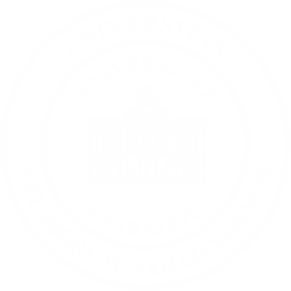 Study mode: ObligatoryStudy mode: ObligatoryTotal hrs. number: 150Lectures: 45Laboratory/practical exercises: 75Individual practical exercises   30Total hrs. number: 150Lectures: 45Laboratory/practical exercises: 75Individual practical exercises   30Teaching participantsTeaching participantsProfessor, senior assistant and assistant Professor, senior assistant and assistant Professor, senior assistant and assistant Enrolment preconditions:Enrolment preconditions:Passed exam in Acting twoPassed exam in Acting twoPassed exam in Acting twoCourse goal(s):Course goal(s):Course content Acting V is performed in a unique combination of lectures, exercises, seminars and individual exercises and cannot be separated strictly in the training process.The tasks of the course are:1. Examining the highest frame of acting2. Acting as a drama game, constant and variable rules of the game3. Examination of specific theoretical systems of acting4. Examining different models of acting5. Applying elements of different technologies in character and role preparation6. Mastering the characteristic techniques and technical means in the game7. Familiarity with specific media conditions in the game8.Analysis and application of genre definitions as rules for choice of funds and organization of the wholeCourse content Acting V is performed in a unique combination of lectures, exercises, seminars and individual exercises and cannot be separated strictly in the training process.The tasks of the course are:1. Examining the highest frame of acting2. Acting as a drama game, constant and variable rules of the game3. Examination of specific theoretical systems of acting4. Examining different models of acting5. Applying elements of different technologies in character and role preparation6. Mastering the characteristic techniques and technical means in the game7. Familiarity with specific media conditions in the game8.Analysis and application of genre definitions as rules for choice of funds and organization of the wholeCourse content Acting V is performed in a unique combination of lectures, exercises, seminars and individual exercises and cannot be separated strictly in the training process.The tasks of the course are:1. Examining the highest frame of acting2. Acting as a drama game, constant and variable rules of the game3. Examination of specific theoretical systems of acting4. Examining different models of acting5. Applying elements of different technologies in character and role preparation6. Mastering the characteristic techniques and technical means in the game7. Familiarity with specific media conditions in the game8.Analysis and application of genre definitions as rules for choice of funds and organization of the wholeThematic units:(if needed, the weekly work schedule is established taking into account the organizational units’ peculiarities)Thematic units:(if needed, the weekly work schedule is established taking into account the organizational units’ peculiarities)Drama playSystems: STANISLAVSKI, BRECHT, ARTOTechnologyMethods of acting trainingThe work of the actor in the roleRole Playing, Motives and GoalsPlaying aidsTechniquesTechnical proceduresTechnical means and technical limitationsTragedyTragic guilt and fatal/tragic flew Thought DialogueClassic monologue and dialogueScenes- SHAKSPIR AND PRAYERMonologues and ScenesFragments, MediaSystems and ModelsThe media program is done in close cooperation with the teaching staff of the Directorate (XIV and XV weeks)Drama playSystems: STANISLAVSKI, BRECHT, ARTOTechnologyMethods of acting trainingThe work of the actor in the roleRole Playing, Motives and GoalsPlaying aidsTechniquesTechnical proceduresTechnical means and technical limitationsTragedyTragic guilt and fatal/tragic flew Thought DialogueClassic monologue and dialogueScenes- SHAKSPIR AND PRAYERMonologues and ScenesFragments, MediaSystems and ModelsThe media program is done in close cooperation with the teaching staff of the Directorate (XIV and XV weeks)Drama playSystems: STANISLAVSKI, BRECHT, ARTOTechnologyMethods of acting trainingThe work of the actor in the roleRole Playing, Motives and GoalsPlaying aidsTechniquesTechnical proceduresTechnical means and technical limitationsTragedyTragic guilt and fatal/tragic flew Thought DialogueClassic monologue and dialogueScenes- SHAKSPIR AND PRAYERMonologues and ScenesFragments, MediaSystems and ModelsThe media program is done in close cooperation with the teaching staff of the Directorate (XIV and XV weeks)Learning outcomes: Learning outcomes: Knowledge: Examining the highest frame of actingActing as a drama game, constant and variable game rulesExamination of special theoretical systems of actingExamining different models of actingManagement of characteristic techniques and technical means in the gameFamiliarity with specific media conditions in the game.Skils  :Application of elements of different technologies in character preparation and roleCompetencies: Analysis and application of genre definitions as rules for choice of funds and organization of the wholeKnowledge: Examining the highest frame of actingActing as a drama game, constant and variable game rulesExamination of special theoretical systems of actingExamining different models of actingManagement of characteristic techniques and technical means in the gameFamiliarity with specific media conditions in the game.Skils  :Application of elements of different technologies in character preparation and roleCompetencies: Analysis and application of genre definitions as rules for choice of funds and organization of the wholeKnowledge: Examining the highest frame of actingActing as a drama game, constant and variable game rulesExamination of special theoretical systems of actingExamining different models of actingManagement of characteristic techniques and technical means in the gameFamiliarity with specific media conditions in the game.Skils  :Application of elements of different technologies in character preparation and roleCompetencies: Analysis and application of genre definitions as rules for choice of funds and organization of the wholeTeaching methods: Teaching methods: Lectures - the process of introduction to the topic and verbal elaboration of the topic, practical verification of the topic in the form of direct stage action, seminars - in the form of special lectures, talks and meetings with prominent artists, work reviews and public appearances. Directing Department.Lectures - the process of introduction to the topic and verbal elaboration of the topic, practical verification of the topic in the form of direct stage action, seminars - in the form of special lectures, talks and meetings with prominent artists, work reviews and public appearances. Directing Department.Lectures - the process of introduction to the topic and verbal elaboration of the topic, practical verification of the topic in the form of direct stage action, seminars - in the form of special lectures, talks and meetings with prominent artists, work reviews and public appearances. Directing Department.Knowledge assessment methods with grading system: Knowledge assessment methods with grading system: Work monitoring and assessment are performed during the course.Colloquium - CLASSICAL MONOLOGY AND DIALOGUE, end of twelfth week, written seminar paper - SYSTEMS AND MODELS, end of fifteenth week, seminar Mask III, end of fifteenth week, final exam - MODELS, end of seventeenth week. Participation in theatre and film projects by students of directing and dramaturgy is scored and included in the total.Work monitoring and assessment are performed during the course.Work monitoring and assessment are performed during the course.Colloquium-end of the eighth week, written seminar paper, end of the fifteenth week, final exam- CONFLICT, end of the seventeenth week.The quality of teaching forms will be followed by a survey, discussions at the professional bodies of the Department of Acting after a review of work and practical exams, and success by a passing percentage.Work monitoring and knowledge assessment is carried out during the constant implementation of the curriculum.Colloquium - end of the eighth weekWritten seminar paper - end of the fifteenth weekFinal Exam - End of Seventeenth WeekCriteria                                              Points                                     min-maxAttending classes                                  5                                        1-5Activities and engagement                 15                                      10-15written work                              10                                                        4-10midterm exam.                  20                                                           10-20final exam(the final play) 50                                                         25-50Work monitoring and assessment are performed during the course.Colloquium - CLASSICAL MONOLOGY AND DIALOGUE, end of twelfth week, written seminar paper - SYSTEMS AND MODELS, end of fifteenth week, seminar Mask III, end of fifteenth week, final exam - MODELS, end of seventeenth week. Participation in theatre and film projects by students of directing and dramaturgy is scored and included in the total.Work monitoring and assessment are performed during the course.Work monitoring and assessment are performed during the course.Colloquium-end of the eighth week, written seminar paper, end of the fifteenth week, final exam- CONFLICT, end of the seventeenth week.The quality of teaching forms will be followed by a survey, discussions at the professional bodies of the Department of Acting after a review of work and practical exams, and success by a passing percentage.Work monitoring and knowledge assessment is carried out during the constant implementation of the curriculum.Colloquium - end of the eighth weekWritten seminar paper - end of the fifteenth weekFinal Exam - End of Seventeenth WeekCriteria                                              Points                                     min-maxAttending classes                                  5                                        1-5Activities and engagement                 15                                      10-15written work                              10                                                        4-10midterm exam.                  20                                                           10-20final exam(the final play) 50                                                         25-50Work monitoring and assessment are performed during the course.Colloquium - CLASSICAL MONOLOGY AND DIALOGUE, end of twelfth week, written seminar paper - SYSTEMS AND MODELS, end of fifteenth week, seminar Mask III, end of fifteenth week, final exam - MODELS, end of seventeenth week. Participation in theatre and film projects by students of directing and dramaturgy is scored and included in the total.Work monitoring and assessment are performed during the course.Work monitoring and assessment are performed during the course.Colloquium-end of the eighth week, written seminar paper, end of the fifteenth week, final exam- CONFLICT, end of the seventeenth week.The quality of teaching forms will be followed by a survey, discussions at the professional bodies of the Department of Acting after a review of work and practical exams, and success by a passing percentage.Work monitoring and knowledge assessment is carried out during the constant implementation of the curriculum.Colloquium - end of the eighth weekWritten seminar paper - end of the fifteenth weekFinal Exam - End of Seventeenth WeekCriteria                                              Points                                     min-maxAttending classes                                  5                                        1-5Activities and engagement                 15                                      10-15written work                              10                                                        4-10midterm exam.                  20                                                           10-20final exam(the final play) 50                                                         25-50Literature: Literature: Required: Stanislavski: SYSTEM, MY LIFE IN ART, ETHICS, Zagreb 1989, Boro Stjepanovic: Acting I and II, Cetinje 1997, An Ibersfeld: Reading Theater, Milošević Mata, MY GLUMA, Belgrade, 1975, Hugo Klein, BASIC PROBLEMS OF THE DIRECTOR , Belgrade 1979, Branko Gavela, ACTOR AND THEATER, Sterijino pozorje, Novi Sad, 1967, LITERATURE AND THEATER, Zagreb, 1970, Stjepanović Boro, GLUMA III, Pula, 2004, Jan Kot, EATING OF THE GODS, Belgrade 1974, Jan Kot, SHAKSPIR OUR CONTEMPORARY, Belgrade 1963, Friedrich Nietzsche, THE BIRTH OF TRAGEDY, Belgrade, 1960, Josip Kulundzic, FRAGMENTS ABOUT THE THEATER, Novi Sad, 1965, Antonen Arto, THEATER AND ITS DOUBLE, Belgrade, 1971, Peter Brook, EMPTY SPACE, Split, 1972, Bertold Brecht, DIALECTICS IN THE THEATER, Belgrade 1966.Required: Stanislavski: SYSTEM, MY LIFE IN ART, ETHICS, Zagreb 1989, Boro Stjepanovic: Acting I and II, Cetinje 1997, An Ibersfeld: Reading Theater, Milošević Mata, MY GLUMA, Belgrade, 1975, Hugo Klein, BASIC PROBLEMS OF THE DIRECTOR , Belgrade 1979, Branko Gavela, ACTOR AND THEATER, Sterijino pozorje, Novi Sad, 1967, LITERATURE AND THEATER, Zagreb, 1970, Stjepanović Boro, GLUMA III, Pula, 2004, Jan Kot, EATING OF THE GODS, Belgrade 1974, Jan Kot, SHAKSPIR OUR CONTEMPORARY, Belgrade 1963, Friedrich Nietzsche, THE BIRTH OF TRAGEDY, Belgrade, 1960, Josip Kulundzic, FRAGMENTS ABOUT THE THEATER, Novi Sad, 1965, Antonen Arto, THEATER AND ITS DOUBLE, Belgrade, 1971, Peter Brook, EMPTY SPACE, Split, 1972, Bertold Brecht, DIALECTICS IN THE THEATER, Belgrade 1966.Required: Stanislavski: SYSTEM, MY LIFE IN ART, ETHICS, Zagreb 1989, Boro Stjepanovic: Acting I and II, Cetinje 1997, An Ibersfeld: Reading Theater, Milošević Mata, MY GLUMA, Belgrade, 1975, Hugo Klein, BASIC PROBLEMS OF THE DIRECTOR , Belgrade 1979, Branko Gavela, ACTOR AND THEATER, Sterijino pozorje, Novi Sad, 1967, LITERATURE AND THEATER, Zagreb, 1970, Stjepanović Boro, GLUMA III, Pula, 2004, Jan Kot, EATING OF THE GODS, Belgrade 1974, Jan Kot, SHAKSPIR OUR CONTEMPORARY, Belgrade 1963, Friedrich Nietzsche, THE BIRTH OF TRAGEDY, Belgrade, 1960, Josip Kulundzic, FRAGMENTS ABOUT THE THEATER, Novi Sad, 1965, Antonen Arto, THEATER AND ITS DOUBLE, Belgrade, 1971, Peter Brook, EMPTY SPACE, Split, 1972, Bertold Brecht, DIALECTICS IN THE THEATER, Belgrade 1966.